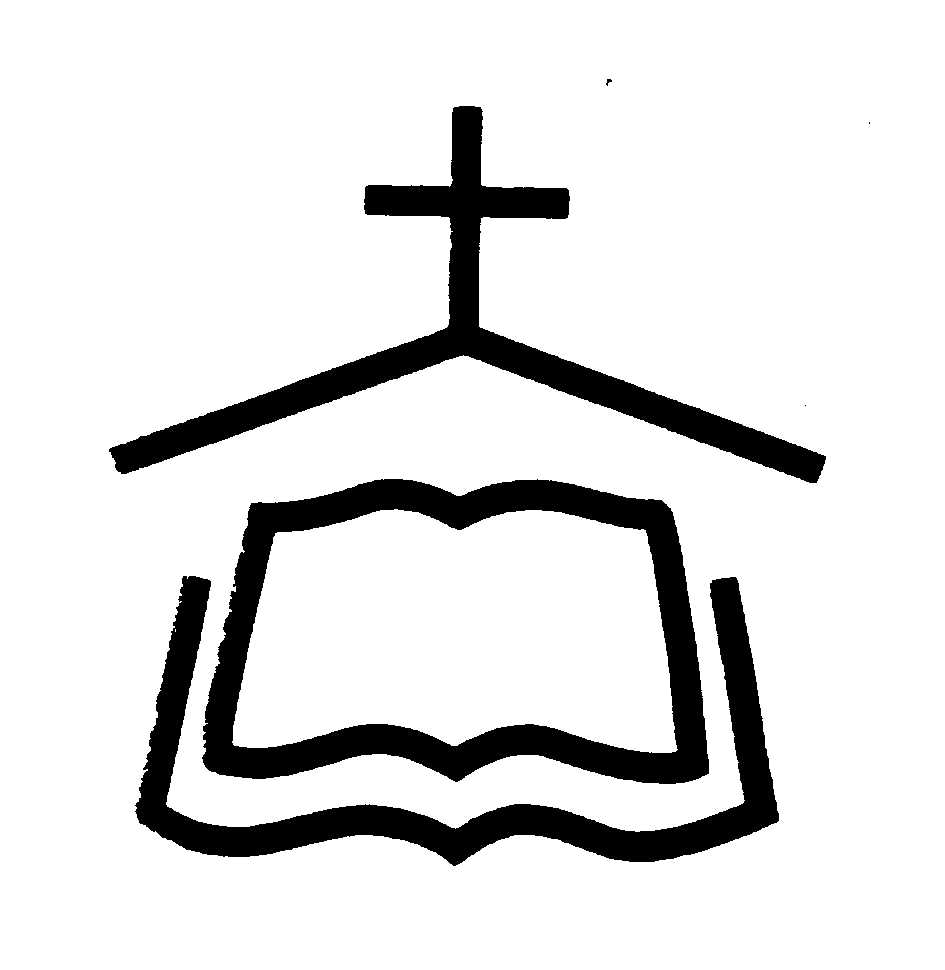   事奉同工       上主日人數及奉獻   奉獻週間聚會經文選讀腓立比书2:1~111所以，在基督裏若有甚麼勸勉，愛心有甚麼安慰，聖靈有甚麼交通，心中有甚麼慈悲憐憫， 2你們就要意念相同，愛心相同，有一樣的心思，有一樣的意念，使我的喜樂可以滿足。 3凡事不可結黨，不可貪圖虛浮的榮耀；只要存心謙卑，各人看別人比自己強。 4各人不要單顧自己的事，也要顧別人的事。5你們當以基督耶穌的心為心：6他本有神的形像，不以自己與神同等為強奪的；7反倒虛己，取了奴僕的形像，成為人的樣式；8既有人的樣子，就自己卑微，存心順服，以至於死，且死在十字架上。9所以，神將他升為至高，又賜給他那超乎萬名之上的名，10叫一切在天上的、地上的，和地底下的，因耶穌的名無不屈膝，11無不口稱「耶穌基督為主」，使榮耀歸與父神。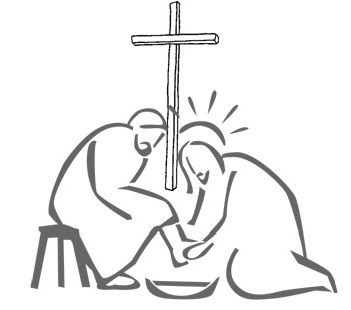 腓立比書2:5~9羅威爾華人聖經教會        of Greater      197 Littleton Rd, Bldg B, Chelmsford, MA 01824      Tel:(978)256-3889, (978)256-6276; Fax:(978)256-0056Website: www.cbcgl.orgE-mail:office@cbcgl.org“凡勞苦擔重擔的人,可以到我這裡來,我就使你們得安息”    馬太福音十一章28節“Come to me, all you who are weary andburdened, and I will give you rest. ”Matthew 11:2807/20/14本 主 日下 主 日07/20/14聯合崇拜聯合崇拜會前敬拜封德成陳志英會前禱告吳永強譚鍾斯司  會吳永強譚鍾斯領  詩凌麗娜陳志英司  琴樊曼文劉憶慧翻  譯譚鍾斯林麗娟招  待王朋涛王朋涛李富宁李富宁鄧    勇鄧    勇楊碧雲楊碧雲新人招待何若定何若定接   待葉   伟馮志強音    響王海波王海波清   潔育嬰室项开华    张伏宁 袁学男    杨冬芝華語Mandarin232常費General Fund$  17,410.00粵語Cantonese232宣道Mission Fund    $   1,250.00英語English128慈惠基金兒童Children65代轉External Transfer嬰兒Infants4青少年短宣$          25.00特別收入$          30.00特別基金總計Total429總計Total$  18,715.00    經 常 費上週奉獻       $       17,410.00經 常 費累積奉獻       $     316,799.94宣 教 基 金累積奉獻       $       36,330.00宣 教 基 金奉獻目標       $     100,000.00課程名稱語言教師教室儿童AWANA教师培训國鲍   文传道安   琪师母耿仲尧弟兄儿童图书馆让全世界都知道國沈祖源老師华语礼堂教會歷史粵雲啟德老師李兆生老師許啟智老師粵語禮堂福音真理粵周毅敦老师黄永辉老师A109Parent & Youth: Growing Together in the Lord英青少年家長A223Improving Your Serve英馬德諾牧師A216禱 告 會主日：9:15am~9:45am禱 告 會週三：7:45pm~9:00pm出席人數：8團   契小   組週五：7:30pm~9:30pm 團   契小   組華語團契 粵語團契 青少年LYF 兒童AWANA   嬰兒照顧以斯帖姊妹團契（暑期讀書聚會）晨光長者團契（暑期聚會暫停）主日崇拜SundayWorship  華  語          粵  語             英  語   Mandarin    Cantonese    English10:00am主日學SundaySchool  華  語          粵  語             英  語    Mandarin    Cantonese     English11:30am